Oil & Gas Contractors 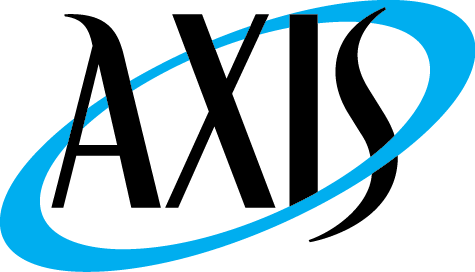 Proposal FormFull Trading Name:Address:Telephone Number:Email Address:Country of Domicile: If not domiciled in the UK, please advise if you  have a UK contract and if so, who with: US Citizenship?YES / NOYES / NOYES / NODate that the Firm Commenced Trading:Company Registration Number:Business Description:Please state your PAYE reference or an ERN:Please state your PAYE reference or an ERN:(a) Do you work in the oil & gas industry?(a) Do you work in the oil & gas industry?YES / NOYES / NO(b) What % of your income relates to:(b) What % of your income relates to:Onshore work 		% Onshore work 		% Onshore work 		% Onshore work 		% Offshore work 		%Offshore work 		%Offshore work 		%Offshore work 		%(a) Do you undertake manual work?(a) Do you undertake manual work?YES / NOYES / NODo you use heat?Do you use heat?YES / NOYES / NODo you work at heights over 3 meters?Do you work at heights over 3 meters?YES / NOYES / NONumber of employees, other than yourself:Number of employees, other than yourself:Number of employees, other than yourself:Number of employees, other than yourself:Number of employees, other than yourself:Number of employees, other than yourself:Where applicable, please provide the names of all employees:Where applicable, please provide the names of all employees:Where applicable, please provide the names of all employees:Where applicable, please provide the names of all employees:Where applicable, please provide the names of all employees:Do you use sub-contractors? Do you use sub-contractors? Do you use sub-contractors? Do you use sub-contractors? YES / NOYES / NOIf YES, please state how many in total at any one time, if they are onshore or offshore and if they carry their own insurance:If YES, please state how many in total at any one time, if they are onshore or offshore and if they carry their own insurance:If YES, please state how many in total at any one time, if they are onshore or offshore and if they carry their own insurance:If YES, please state how many in total at any one time, if they are onshore or offshore and if they carry their own insurance:Do you undertake work in the USA or Canada?Do you undertake work in the USA or Canada?Do you undertake work in the USA or Canada?Do you undertake work in the USA or Canada?Do you undertake work in the USA or Canada?Do you undertake work in the USA or Canada?YES / NOYES / NOInsurance Cover RequiredInsurance Cover RequiredInsurance Cover RequiredInsurance Cover RequiredInsurance Cover RequiredInsurance Cover RequiredEmployers Liability? Employers Liability? Employers Liability? Employers Liability? Employers Liability? Employers Liability? YES / NOYES / NOIf YES, please confirm annual wages and number of employees:If YES, please confirm annual wages and number of employees:If YES, please confirm annual wages and number of employees:If YES, please confirm annual wages and number of employees:If YES, please confirm annual wages and number of employees:If YES, please confirm annual wages and number of employees:Category (Guide Only)Category (Guide Only)Category (Guide Only)Category (Guide Only)Category (Guide Only)Category (Guide Only)Annual WagesAnnual WagesNo of Employees Clerical staff, Directors, Sales and Commercial Travelers not engaged in manual workClerical staff, Directors, Sales and Commercial Travelers not engaged in manual workClerical staff, Directors, Sales and Commercial Travelers not engaged in manual workClerical staff, Directors, Sales and Commercial Travelers not engaged in manual workClerical staff, Directors, Sales and Commercial Travelers not engaged in manual workClerical staff, Directors, Sales and Commercial Travelers not engaged in manual workGBPGBPManual PremisesManual PremisesManual PremisesManual PremisesManual PremisesManual PremisesGBPGBPManual AwayManual AwayManual AwayManual AwayManual AwayManual AwayGBPGBPOffshore Non-ManualOffshore Non-ManualOffshore Non-ManualOffshore Non-ManualOffshore Non-ManualOffshore Non-ManualGBPGBPOffshore ManualOffshore ManualOffshore ManualOffshore ManualOffshore ManualOffshore ManualGBPGBPPublic and Products Liability?Public and Products Liability?Public and Products Liability?Public and Products Liability?Public and Products Liability?YES / NOYES / NOIf YES, please select a limit of indemnity:If YES, please select a limit of indemnity:If YES, please select a limit of indemnity:If YES, please select a limit of indemnity:If YES, please select a limit of indemnity:GBP 2,000,000GBP 2,000,000GBP 2,000,000GBP 5,000,000GBP 5,000,000GBP 5,000,000GBP 10,000,000GBP 10,000,000GBP 10,000,000Gross TurnoverGross TurnoverGross TurnoverGeographical AreaGeographical AreaAnnual TurnoverAnnual TurnoverAnnual TurnoverAnnual TurnoverAnnual TurnoverAnnual TurnoverUnited KingdomUnited KingdomGBPGBPGBPGBPGBPGBPEuropean UnionEuropean UnionGBPGBPGBPGBPGBPGBPUSA / CanadaUSA / CanadaGBPGBPGBPGBPGBPGBPRest of the WorldRest of the WorldGBPGBPGBPGBPGBPGBPProfessional Indemnity?Professional Indemnity?Professional Indemnity?Professional Indemnity?Professional Indemnity?Professional Indemnity?YES / NOYES / NOIf YES, please select a limit of indemnity:If YES, please select a limit of indemnity:If YES, please select a limit of indemnity:If YES, please select a limit of indemnity:If YES, please select a limit of indemnity:GBP 500,000GBP 500,000GBP 500,000GBP 500,000GBP 1,000,000GBP 1,000,000GBP 1,000,000GBP 1,000,000Attach CVAttach CVAttach CVAttach CVAttach CVAttach CVDirectors & Officers Liability?Directors & Officers Liability?Directors & Officers Liability?Directors & Officers Liability?Directors & Officers Liability?Directors & Officers Liability?YES / NOYES / NOIf YES, the limit of indemnity is GBP 100,000If YES, the limit of indemnity is GBP 100,000If YES, the limit of indemnity is GBP 100,000If YES, the limit of indemnity is GBP 100,000If YES, the limit of indemnity is GBP 100,000If YES, the limit of indemnity is GBP 100,000If YES, the limit of indemnity is GBP 100,000If YES, the limit of indemnity is GBP 100,000If YES, the limit of indemnity is GBP 100,000If YES, the limit of indemnity is GBP 100,000If YES, the limit of indemnity is GBP 100,000If YES, the limit of indemnity is GBP 100,000Do you always act under the care, custody and control of your client (the main contractor)Do you always act under the care, custody and control of your client (the main contractor)Do you always act under the care, custody and control of your client (the main contractor)Do you always act under the care, custody and control of your client (the main contractor)Do you always act under the care, custody and control of your client (the main contractor)Do you always act under the care, custody and control of your client (the main contractor)Do you always act under the care, custody and control of your client (the main contractor)Do you always act under the care, custody and control of your client (the main contractor)Do you always act under the care, custody and control of your client (the main contractor)Do you always act under the care, custody and control of your client (the main contractor)Do you always act under the care, custody and control of your client (the main contractor)Do you always act under the care, custody and control of your client (the main contractor)YES / NOYES / NOIf YES, does your client have final approval for your work?If YES, does your client have final approval for your work?If YES, does your client have final approval for your work?If YES, does your client have final approval for your work?If YES, does your client have final approval for your work?If YES, does your client have final approval for your work?If YES, does your client have final approval for your work?If YES, does your client have final approval for your work?If YES, does your client have final approval for your work?If YES, does your client have final approval for your work?If YES, does your client have final approval for your work?If YES, does your client have final approval for your work?YES / NOYES / NOIf NO, please provide full details of any procedures and provide a copy of any contracts:If NO, please provide full details of any procedures and provide a copy of any contracts:If NO, please provide full details of any procedures and provide a copy of any contracts:If NO, please provide full details of any procedures and provide a copy of any contracts:If NO, please provide full details of any procedures and provide a copy of any contracts:If NO, please provide full details of any procedures and provide a copy of any contracts:12.	Experience	12.	Experience	12.	Experience	12.	Experience	12.	Experience	12.	Experience	How long have you been in the business for which you wish to be insured? How long have you been in the business for which you wish to be insured? How long have you been in the business for which you wish to be insured? How long have you been in the business for which you wish to be insured? How long have you been in the business for which you wish to be insured? How long have you been in the business for which you wish to be insured? How long have you been in the business for which you wish to be insured? If a new venture, please give details of the experience of any directors, principals, partners or management in this type of business, specifying any relevant qualifications:If a new venture, please give details of the experience of any directors, principals, partners or management in this type of business, specifying any relevant qualifications:If a new venture, please give details of the experience of any directors, principals, partners or management in this type of business, specifying any relevant qualifications:If a new venture, please give details of the experience of any directors, principals, partners or management in this type of business, specifying any relevant qualifications:If a new venture, please give details of the experience of any directors, principals, partners or management in this type of business, specifying any relevant qualifications:If a new venture, please give details of the experience of any directors, principals, partners or management in this type of business, specifying any relevant qualifications:If a new venture, please give details of the experience of any directors, principals, partners or management in this type of business, specifying any relevant qualifications:Have you or anyone else connected with the management of your business had any previous insurance policies: Have you or anyone else connected with the management of your business had any previous insurance policies: Have you or anyone else connected with the management of your business had any previous insurance policies: Have you or anyone else connected with the management of your business had any previous insurance policies: Have you or anyone else connected with the management of your business had any previous insurance policies: Have you or anyone else connected with the management of your business had any previous insurance policies: Have you or anyone else connected with the management of your business had any previous insurance policies: Have you or anyone else connected with the management of your business had any previous insurance policies: Have you or anyone else connected with the management of your business had any previous insurance policies: Have you or anyone else connected with the management of your business had any previous insurance policies: Have you or anyone else connected with the management of your business had any previous insurance policies: Have you or anyone else connected with the management of your business had any previous insurance policies: Have you or anyone else connected with the management of your business had any previous insurance policies: Have you or anyone else connected with the management of your business had any previous insurance policies: Have you or anyone else connected with the management of your business had any previous insurance policies: Have you or anyone else connected with the management of your business had any previous insurance policies: Have you or anyone else connected with the management of your business had any previous insurance policies: Declined?Declined?Declined?Declined?Declined?Declined?Declined?YES / NOYES / NOYES / NOCancelled?Cancelled?Cancelled?Cancelled?Cancelled?Cancelled?Cancelled?YES / NOYES / NOYES / NOAvoided?Avoided?Avoided?Avoided?Avoided?Avoided?Avoided?YES / NOYES / NOYES / NORenewed with special terms imposed?Renewed with special terms imposed?Renewed with special terms imposed?Renewed with special terms imposed?Renewed with special terms imposed?Renewed with special terms imposed?Renewed with special terms imposed?YES / NOYES / NOYES / NOIf YES, please provide full details including the type of insurance, the reason(s), the insurer(s) and confirm whether a claim was made under that policy:If YES, please provide full details including the type of insurance, the reason(s), the insurer(s) and confirm whether a claim was made under that policy:If YES, please provide full details including the type of insurance, the reason(s), the insurer(s) and confirm whether a claim was made under that policy:If YES, please provide full details including the type of insurance, the reason(s), the insurer(s) and confirm whether a claim was made under that policy:If YES, please provide full details including the type of insurance, the reason(s), the insurer(s) and confirm whether a claim was made under that policy:If YES, please provide full details including the type of insurance, the reason(s), the insurer(s) and confirm whether a claim was made under that policy:If YES, please provide full details including the type of insurance, the reason(s), the insurer(s) and confirm whether a claim was made under that policy:If YES, please provide full details including the type of insurance, the reason(s), the insurer(s) and confirm whether a claim was made under that policy:Have you or anyone else connected with the management of your business ever been:Have you or anyone else connected with the management of your business ever been:Have you or anyone else connected with the management of your business ever been:Have you or anyone else connected with the management of your business ever been:Have you or anyone else connected with the management of your business ever been:Have you or anyone else connected with the management of your business ever been:Have you or anyone else connected with the management of your business ever been:Have you or anyone else connected with the management of your business ever been:Have you or anyone else connected with the management of your business ever been:Have you or anyone else connected with the management of your business ever been:Have you or anyone else connected with the management of your business ever been:Have you or anyone else connected with the management of your business ever been:Have you or anyone else connected with the management of your business ever been:Have you or anyone else connected with the management of your business ever been:Have you or anyone else connected with the management of your business ever been:Have you or anyone else connected with the management of your business ever been:Have you or anyone else connected with the management of your business ever been:Cautioned for, or convicted of, any criminal offence or is any prosecution pending (other than minor motoring offences)Cautioned for, or convicted of, any criminal offence or is any prosecution pending (other than minor motoring offences)Cautioned for, or convicted of, any criminal offence or is any prosecution pending (other than minor motoring offences)Cautioned for, or convicted of, any criminal offence or is any prosecution pending (other than minor motoring offences)Cautioned for, or convicted of, any criminal offence or is any prosecution pending (other than minor motoring offences)Cautioned for, or convicted of, any criminal offence or is any prosecution pending (other than minor motoring offences)Cautioned for, or convicted of, any criminal offence or is any prosecution pending (other than minor motoring offences)Cautioned for, or convicted of, any criminal offence or is any prosecution pending (other than minor motoring offences)Cautioned for, or convicted of, any criminal offence or is any prosecution pending (other than minor motoring offences)Cautioned for, or convicted of, any criminal offence or is any prosecution pending (other than minor motoring offences)Cautioned for, or convicted of, any criminal offence or is any prosecution pending (other than minor motoring offences)Cautioned for, or convicted of, any criminal offence or is any prosecution pending (other than minor motoring offences)Cautioned for, or convicted of, any criminal offence or is any prosecution pending (other than minor motoring offences)Cautioned for, or convicted of, any criminal offence or is any prosecution pending (other than minor motoring offences)Cautioned for, or convicted of, any criminal offence or is any prosecution pending (other than minor motoring offences)Cautioned for, or convicted of, any criminal offence or is any prosecution pending (other than minor motoring offences)Cautioned for, or convicted of, any criminal offence or is any prosecution pending (other than minor motoring offences)Cautioned for, or convicted of, any criminal offence or is any prosecution pending (other than minor motoring offences)Cautioned for, or convicted of, any criminal offence or is any prosecution pending (other than minor motoring offences)Cautioned for, or convicted of, any criminal offence or is any prosecution pending (other than minor motoring offences)Cautioned for, or convicted of, any criminal offence or is any prosecution pending (other than minor motoring offences)Cautioned for, or convicted of, any criminal offence or is any prosecution pending (other than minor motoring offences)YES / NOYES / NOYES / NODeclared bankrupt or been the subject of bankruptcy proceedings, or the subject of any voluntary arrangement?Declared bankrupt or been the subject of bankruptcy proceedings, or the subject of any voluntary arrangement?Declared bankrupt or been the subject of bankruptcy proceedings, or the subject of any voluntary arrangement?Declared bankrupt or been the subject of bankruptcy proceedings, or the subject of any voluntary arrangement?Declared bankrupt or been the subject of bankruptcy proceedings, or the subject of any voluntary arrangement?Declared bankrupt or been the subject of bankruptcy proceedings, or the subject of any voluntary arrangement?Declared bankrupt or been the subject of bankruptcy proceedings, or the subject of any voluntary arrangement?Declared bankrupt or been the subject of bankruptcy proceedings, or the subject of any voluntary arrangement?Declared bankrupt or been the subject of bankruptcy proceedings, or the subject of any voluntary arrangement?Declared bankrupt or been the subject of bankruptcy proceedings, or the subject of any voluntary arrangement?Declared bankrupt or been the subject of bankruptcy proceedings, or the subject of any voluntary arrangement?Declared bankrupt or been the subject of bankruptcy proceedings, or the subject of any voluntary arrangement?Declared bankrupt or been the subject of bankruptcy proceedings, or the subject of any voluntary arrangement?Declared bankrupt or been the subject of bankruptcy proceedings, or the subject of any voluntary arrangement?Declared bankrupt or been the subject of bankruptcy proceedings, or the subject of any voluntary arrangement?Declared bankrupt or been the subject of bankruptcy proceedings, or the subject of any voluntary arrangement?Declared bankrupt or been the subject of bankruptcy proceedings, or the subject of any voluntary arrangement?Declared bankrupt or been the subject of bankruptcy proceedings, or the subject of any voluntary arrangement?Declared bankrupt or been the subject of bankruptcy proceedings, or the subject of any voluntary arrangement?Declared bankrupt or been the subject of bankruptcy proceedings, or the subject of any voluntary arrangement?Declared bankrupt or been the subject of bankruptcy proceedings, or the subject of any voluntary arrangement?Declared bankrupt or been the subject of bankruptcy proceedings, or the subject of any voluntary arrangement?YES / NOYES / NOYES / NOBeen a director of, or involved in the management of, any company which has been wound up, entered into any composition with its creditor or been the subject of any arrangement?Been a director of, or involved in the management of, any company which has been wound up, entered into any composition with its creditor or been the subject of any arrangement?Been a director of, or involved in the management of, any company which has been wound up, entered into any composition with its creditor or been the subject of any arrangement?Been a director of, or involved in the management of, any company which has been wound up, entered into any composition with its creditor or been the subject of any arrangement?Been a director of, or involved in the management of, any company which has been wound up, entered into any composition with its creditor or been the subject of any arrangement?Been a director of, or involved in the management of, any company which has been wound up, entered into any composition with its creditor or been the subject of any arrangement?Been a director of, or involved in the management of, any company which has been wound up, entered into any composition with its creditor or been the subject of any arrangement?Been a director of, or involved in the management of, any company which has been wound up, entered into any composition with its creditor or been the subject of any arrangement?Been a director of, or involved in the management of, any company which has been wound up, entered into any composition with its creditor or been the subject of any arrangement?Been a director of, or involved in the management of, any company which has been wound up, entered into any composition with its creditor or been the subject of any arrangement?Been a director of, or involved in the management of, any company which has been wound up, entered into any composition with its creditor or been the subject of any arrangement?Been a director of, or involved in the management of, any company which has been wound up, entered into any composition with its creditor or been the subject of any arrangement?Been a director of, or involved in the management of, any company which has been wound up, entered into any composition with its creditor or been the subject of any arrangement?Been a director of, or involved in the management of, any company which has been wound up, entered into any composition with its creditor or been the subject of any arrangement?Been a director of, or involved in the management of, any company which has been wound up, entered into any composition with its creditor or been the subject of any arrangement?Been a director of, or involved in the management of, any company which has been wound up, entered into any composition with its creditor or been the subject of any arrangement?Been a director of, or involved in the management of, any company which has been wound up, entered into any composition with its creditor or been the subject of any arrangement?Been a director of, or involved in the management of, any company which has been wound up, entered into any composition with its creditor or been the subject of any arrangement?Been a director of, or involved in the management of, any company which has been wound up, entered into any composition with its creditor or been the subject of any arrangement?Been a director of, or involved in the management of, any company which has been wound up, entered into any composition with its creditor or been the subject of any arrangement?Been a director of, or involved in the management of, any company which has been wound up, entered into any composition with its creditor or been the subject of any arrangement?Been a director of, or involved in the management of, any company which has been wound up, entered into any composition with its creditor or been the subject of any arrangement?Been a director of, or involved in the management of, any company which has been wound up, entered into any composition with its creditor or been the subject of any arrangement?Been a director of, or involved in the management of, any company which has been wound up, entered into any composition with its creditor or been the subject of any arrangement?Been a director of, or involved in the management of, any company which has been wound up, entered into any composition with its creditor or been the subject of any arrangement?Been a director of, or involved in the management of, any company which has been wound up, entered into any composition with its creditor or been the subject of any arrangement?Been a director of, or involved in the management of, any company which has been wound up, entered into any composition with its creditor or been the subject of any arrangement?Been a director of, or involved in the management of, any company which has been wound up, entered into any composition with its creditor or been the subject of any arrangement?Been a director of, or involved in the management of, any company which has been wound up, entered into any composition with its creditor or been the subject of any arrangement?Been a director of, or involved in the management of, any company which has been wound up, entered into any composition with its creditor or been the subject of any arrangement?Been a director of, or involved in the management of, any company which has been wound up, entered into any composition with its creditor or been the subject of any arrangement?Been a director of, or involved in the management of, any company which has been wound up, entered into any composition with its creditor or been the subject of any arrangement?Been a director of, or involved in the management of, any company which has been wound up, entered into any composition with its creditor or been the subject of any arrangement?Been a director of, or involved in the management of, any company which has been wound up, entered into any composition with its creditor or been the subject of any arrangement?Been a director of, or involved in the management of, any company which has been wound up, entered into any composition with its creditor or been the subject of any arrangement?Been a director of, or involved in the management of, any company which has been wound up, entered into any composition with its creditor or been the subject of any arrangement?Been a director of, or involved in the management of, any company which has been wound up, entered into any composition with its creditor or been the subject of any arrangement?Been a director of, or involved in the management of, any company which has been wound up, entered into any composition with its creditor or been the subject of any arrangement?Been a director of, or involved in the management of, any company which has been wound up, entered into any composition with its creditor or been the subject of any arrangement?Been a director of, or involved in the management of, any company which has been wound up, entered into any composition with its creditor or been the subject of any arrangement?Been a director of, or involved in the management of, any company which has been wound up, entered into any composition with its creditor or been the subject of any arrangement?Been a director of, or involved in the management of, any company which has been wound up, entered into any composition with its creditor or been the subject of any arrangement?Been a director of, or involved in the management of, any company which has been wound up, entered into any composition with its creditor or been the subject of any arrangement?Been a director of, or involved in the management of, any company which has been wound up, entered into any composition with its creditor or been the subject of any arrangement?YES / NOYES / NOYES / NOProsecuted, or received notice of intended prosecution, under the Health and Safety at Work Act 1984, the Merchant Shipping Acts, the Data Protection Act, the Consumer Credit Act or any other similar legislation or statutory regulation?Prosecuted, or received notice of intended prosecution, under the Health and Safety at Work Act 1984, the Merchant Shipping Acts, the Data Protection Act, the Consumer Credit Act or any other similar legislation or statutory regulation?Prosecuted, or received notice of intended prosecution, under the Health and Safety at Work Act 1984, the Merchant Shipping Acts, the Data Protection Act, the Consumer Credit Act or any other similar legislation or statutory regulation?Prosecuted, or received notice of intended prosecution, under the Health and Safety at Work Act 1984, the Merchant Shipping Acts, the Data Protection Act, the Consumer Credit Act or any other similar legislation or statutory regulation?Prosecuted, or received notice of intended prosecution, under the Health and Safety at Work Act 1984, the Merchant Shipping Acts, the Data Protection Act, the Consumer Credit Act or any other similar legislation or statutory regulation?Prosecuted, or received notice of intended prosecution, under the Health and Safety at Work Act 1984, the Merchant Shipping Acts, the Data Protection Act, the Consumer Credit Act or any other similar legislation or statutory regulation?Prosecuted, or received notice of intended prosecution, under the Health and Safety at Work Act 1984, the Merchant Shipping Acts, the Data Protection Act, the Consumer Credit Act or any other similar legislation or statutory regulation?Prosecuted, or received notice of intended prosecution, under the Health and Safety at Work Act 1984, the Merchant Shipping Acts, the Data Protection Act, the Consumer Credit Act or any other similar legislation or statutory regulation?Prosecuted, or received notice of intended prosecution, under the Health and Safety at Work Act 1984, the Merchant Shipping Acts, the Data Protection Act, the Consumer Credit Act or any other similar legislation or statutory regulation?Prosecuted, or received notice of intended prosecution, under the Health and Safety at Work Act 1984, the Merchant Shipping Acts, the Data Protection Act, the Consumer Credit Act or any other similar legislation or statutory regulation?Prosecuted, or received notice of intended prosecution, under the Health and Safety at Work Act 1984, the Merchant Shipping Acts, the Data Protection Act, the Consumer Credit Act or any other similar legislation or statutory regulation?Prosecuted, or received notice of intended prosecution, under the Health and Safety at Work Act 1984, the Merchant Shipping Acts, the Data Protection Act, the Consumer Credit Act or any other similar legislation or statutory regulation?Prosecuted, or received notice of intended prosecution, under the Health and Safety at Work Act 1984, the Merchant Shipping Acts, the Data Protection Act, the Consumer Credit Act or any other similar legislation or statutory regulation?Prosecuted, or received notice of intended prosecution, under the Health and Safety at Work Act 1984, the Merchant Shipping Acts, the Data Protection Act, the Consumer Credit Act or any other similar legislation or statutory regulation?Prosecuted, or received notice of intended prosecution, under the Health and Safety at Work Act 1984, the Merchant Shipping Acts, the Data Protection Act, the Consumer Credit Act or any other similar legislation or statutory regulation?Prosecuted, or received notice of intended prosecution, under the Health and Safety at Work Act 1984, the Merchant Shipping Acts, the Data Protection Act, the Consumer Credit Act or any other similar legislation or statutory regulation?Prosecuted, or received notice of intended prosecution, under the Health and Safety at Work Act 1984, the Merchant Shipping Acts, the Data Protection Act, the Consumer Credit Act or any other similar legislation or statutory regulation?Prosecuted, or received notice of intended prosecution, under the Health and Safety at Work Act 1984, the Merchant Shipping Acts, the Data Protection Act, the Consumer Credit Act or any other similar legislation or statutory regulation?Prosecuted, or received notice of intended prosecution, under the Health and Safety at Work Act 1984, the Merchant Shipping Acts, the Data Protection Act, the Consumer Credit Act or any other similar legislation or statutory regulation?Prosecuted, or received notice of intended prosecution, under the Health and Safety at Work Act 1984, the Merchant Shipping Acts, the Data Protection Act, the Consumer Credit Act or any other similar legislation or statutory regulation?Prosecuted, or received notice of intended prosecution, under the Health and Safety at Work Act 1984, the Merchant Shipping Acts, the Data Protection Act, the Consumer Credit Act or any other similar legislation or statutory regulation?Prosecuted, or received notice of intended prosecution, under the Health and Safety at Work Act 1984, the Merchant Shipping Acts, the Data Protection Act, the Consumer Credit Act or any other similar legislation or statutory regulation?Prosecuted, or received notice of intended prosecution, under the Health and Safety at Work Act 1984, the Merchant Shipping Acts, the Data Protection Act, the Consumer Credit Act or any other similar legislation or statutory regulation?Prosecuted, or received notice of intended prosecution, under the Health and Safety at Work Act 1984, the Merchant Shipping Acts, the Data Protection Act, the Consumer Credit Act or any other similar legislation or statutory regulation?Prosecuted, or received notice of intended prosecution, under the Health and Safety at Work Act 1984, the Merchant Shipping Acts, the Data Protection Act, the Consumer Credit Act or any other similar legislation or statutory regulation?Prosecuted, or received notice of intended prosecution, under the Health and Safety at Work Act 1984, the Merchant Shipping Acts, the Data Protection Act, the Consumer Credit Act or any other similar legislation or statutory regulation?Prosecuted, or received notice of intended prosecution, under the Health and Safety at Work Act 1984, the Merchant Shipping Acts, the Data Protection Act, the Consumer Credit Act or any other similar legislation or statutory regulation?Prosecuted, or received notice of intended prosecution, under the Health and Safety at Work Act 1984, the Merchant Shipping Acts, the Data Protection Act, the Consumer Credit Act or any other similar legislation or statutory regulation?Prosecuted, or received notice of intended prosecution, under the Health and Safety at Work Act 1984, the Merchant Shipping Acts, the Data Protection Act, the Consumer Credit Act or any other similar legislation or statutory regulation?Prosecuted, or received notice of intended prosecution, under the Health and Safety at Work Act 1984, the Merchant Shipping Acts, the Data Protection Act, the Consumer Credit Act or any other similar legislation or statutory regulation?Prosecuted, or received notice of intended prosecution, under the Health and Safety at Work Act 1984, the Merchant Shipping Acts, the Data Protection Act, the Consumer Credit Act or any other similar legislation or statutory regulation?Prosecuted, or received notice of intended prosecution, under the Health and Safety at Work Act 1984, the Merchant Shipping Acts, the Data Protection Act, the Consumer Credit Act or any other similar legislation or statutory regulation?Prosecuted, or received notice of intended prosecution, under the Health and Safety at Work Act 1984, the Merchant Shipping Acts, the Data Protection Act, the Consumer Credit Act or any other similar legislation or statutory regulation?Prosecuted, or received notice of intended prosecution, under the Health and Safety at Work Act 1984, the Merchant Shipping Acts, the Data Protection Act, the Consumer Credit Act or any other similar legislation or statutory regulation?Prosecuted, or received notice of intended prosecution, under the Health and Safety at Work Act 1984, the Merchant Shipping Acts, the Data Protection Act, the Consumer Credit Act or any other similar legislation or statutory regulation?Prosecuted, or received notice of intended prosecution, under the Health and Safety at Work Act 1984, the Merchant Shipping Acts, the Data Protection Act, the Consumer Credit Act or any other similar legislation or statutory regulation?Prosecuted, or received notice of intended prosecution, under the Health and Safety at Work Act 1984, the Merchant Shipping Acts, the Data Protection Act, the Consumer Credit Act or any other similar legislation or statutory regulation?Prosecuted, or received notice of intended prosecution, under the Health and Safety at Work Act 1984, the Merchant Shipping Acts, the Data Protection Act, the Consumer Credit Act or any other similar legislation or statutory regulation?Prosecuted, or received notice of intended prosecution, under the Health and Safety at Work Act 1984, the Merchant Shipping Acts, the Data Protection Act, the Consumer Credit Act or any other similar legislation or statutory regulation?Prosecuted, or received notice of intended prosecution, under the Health and Safety at Work Act 1984, the Merchant Shipping Acts, the Data Protection Act, the Consumer Credit Act or any other similar legislation or statutory regulation?Prosecuted, or received notice of intended prosecution, under the Health and Safety at Work Act 1984, the Merchant Shipping Acts, the Data Protection Act, the Consumer Credit Act or any other similar legislation or statutory regulation?Prosecuted, or received notice of intended prosecution, under the Health and Safety at Work Act 1984, the Merchant Shipping Acts, the Data Protection Act, the Consumer Credit Act or any other similar legislation or statutory regulation?Prosecuted, or received notice of intended prosecution, under the Health and Safety at Work Act 1984, the Merchant Shipping Acts, the Data Protection Act, the Consumer Credit Act or any other similar legislation or statutory regulation?Prosecuted, or received notice of intended prosecution, under the Health and Safety at Work Act 1984, the Merchant Shipping Acts, the Data Protection Act, the Consumer Credit Act or any other similar legislation or statutory regulation?YES / NOYES / NOYES / NOIf YES, please provide full details:If YES, please provide full details:If YES, please provide full details:If YES, please provide full details:If YES, please provide full details:If YES, please provide full details:If YES, please provide full details:If YES, please provide full details:13. 	Claims13. 	Claims13. 	Claims13. 	Claims13. 	Claims13. 	Claims13. 	ClaimsHave there been any incidents in the last 5 (five) years which have, or could give rise to, any claims?Have there been any incidents in the last 5 (five) years which have, or could give rise to, any claims?Have there been any incidents in the last 5 (five) years which have, or could give rise to, any claims?Have there been any incidents in the last 5 (five) years which have, or could give rise to, any claims?Have there been any incidents in the last 5 (five) years which have, or could give rise to, any claims?Have there been any incidents in the last 5 (five) years which have, or could give rise to, any claims?Have there been any incidents in the last 5 (five) years which have, or could give rise to, any claims?Have there been any incidents in the last 5 (five) years which have, or could give rise to, any claims?Have there been any incidents in the last 5 (five) years which have, or could give rise to, any claims?Have there been any incidents in the last 5 (five) years which have, or could give rise to, any claims?Have there been any incidents in the last 5 (five) years which have, or could give rise to, any claims?Have there been any incidents in the last 5 (five) years which have, or could give rise to, any claims?Have there been any incidents in the last 5 (five) years which have, or could give rise to, any claims?Have there been any incidents in the last 5 (five) years which have, or could give rise to, any claims?Have there been any incidents in the last 5 (five) years which have, or could give rise to, any claims?Have there been any incidents in the last 5 (five) years which have, or could give rise to, any claims?Have there been any incidents in the last 5 (five) years which have, or could give rise to, any claims?Have there been any incidents in the last 5 (five) years which have, or could give rise to, any claims?Have there been any incidents in the last 5 (five) years which have, or could give rise to, any claims?Have there been any incidents in the last 5 (five) years which have, or could give rise to, any claims?Have there been any incidents in the last 5 (five) years which have, or could give rise to, any claims?Have there been any incidents in the last 5 (five) years which have, or could give rise to, any claims?Have there been any incidents in the last 5 (five) years which have, or could give rise to, any claims?Have there been any incidents in the last 5 (five) years which have, or could give rise to, any claims?YES / NOYES / NOYES / NOHave there been any incidents in the last 5 (five) years which have, or could give rise to, any claims?Have there been any incidents in the last 5 (five) years which have, or could give rise to, any claims?Have there been any incidents in the last 5 (five) years which have, or could give rise to, any claims?Have there been any incidents in the last 5 (five) years which have, or could give rise to, any claims?Have there been any incidents in the last 5 (five) years which have, or could give rise to, any claims?Have there been any incidents in the last 5 (five) years which have, or could give rise to, any claims?Have there been any incidents in the last 5 (five) years which have, or could give rise to, any claims?Have there been any incidents in the last 5 (five) years which have, or could give rise to, any claims?Have there been any incidents in the last 5 (five) years which have, or could give rise to, any claims?Have there been any incidents in the last 5 (five) years which have, or could give rise to, any claims?Have there been any incidents in the last 5 (five) years which have, or could give rise to, any claims?Have there been any incidents in the last 5 (five) years which have, or could give rise to, any claims?If YES, please provide full details:If YES, please provide full details:If YES, please provide full details:If YES, please provide full details:If YES, please provide full details:If YES, please provide full details:If YES, please provide full details:If YES, please provide full details:14. 	Required Period of Insurance 14. 	Required Period of Insurance 14. 	Required Period of Insurance 14. 	Required Period of Insurance 14. 	Required Period of Insurance 14. 	Required Period of Insurance 14. 	Required Period of Insurance 14. 	Required Period of Insurance 	From:	From:	To: 	To: 15. 	Current Insurer(s) and Policy Number(s):15. 	Current Insurer(s) and Policy Number(s):15. 	Current Insurer(s) and Policy Number(s):15. 	Current Insurer(s) and Policy Number(s):15. 	Current Insurer(s) and Policy Number(s):15. 	Current Insurer(s) and Policy Number(s):15. 	Current Insurer(s) and Policy Number(s):15. 	Current Insurer(s) and Policy Number(s):16. 	Duty of Fair Presentation16. 	Duty of Fair Presentation16. 	Duty of Fair Presentation16. 	Duty of Fair Presentation16. 	Duty of Fair Presentation16. 	Duty of Fair Presentation16. 	Duty of Fair PresentationBefore this insurance contract is entered into, the Insured must make a fair presentation of the risk to the Underwriters in accordance with Section 3 of the Insurance Act 2015. In summary, the Insured must: (a) 	Disclose every material circumstance which the Insured knows or ought to know. Failing that, 	the Insured must provide sufficient information to put a prudent Underwriter on notice that it 	needs to make further enquiries in order to reveal material circumstances. A matter is material 	if it would influence the judgement of a prudent Underwriter as to whether to accept the risk 	or the terms of the insurance (including the premium). (b) 	Make the disclosure in clause (a) above in a reasonably clear and accessible way. (c) 	Ensure that every material representation of fact is substantially correct, and that every 	material representation of expectation or belief is made in good faith. 2. 	For the purposes of clause 1.(a) above, the Insured is expected to know the following: (a) 	If the Insured is an individual, what is known to the individual and anybody who is responsible 	for arranging his or her insurance.(b) 	If the Insured is not an individual, what is known to anybody who is part of the Insured’s senior 	management; or anybody who is responsible for arranging the Insured’s insurance. (c) 	Whether the Insured is an individual or not, what should reasonably have been revealed by a 	reasonable search of information available to the Insured. The information may be held within 	the Insured’s organisation, or by any third party (including but not limited to subsidiaries, 	affiliates, the broker, or any other person who will be covered under the insurance). If the 	Insured is insuring subsidiaries, affiliates or other parties, the Underwriters expect that the 	Insured will have included them in its enquiries, and that the Insured will inform the 	Underwriter if it has not done so. The reasonable search may be conducted by making enquiries 	or by any other means.Before this insurance contract is entered into, the Insured must make a fair presentation of the risk to the Underwriters in accordance with Section 3 of the Insurance Act 2015. In summary, the Insured must: (a) 	Disclose every material circumstance which the Insured knows or ought to know. Failing that, 	the Insured must provide sufficient information to put a prudent Underwriter on notice that it 	needs to make further enquiries in order to reveal material circumstances. A matter is material 	if it would influence the judgement of a prudent Underwriter as to whether to accept the risk 	or the terms of the insurance (including the premium). (b) 	Make the disclosure in clause (a) above in a reasonably clear and accessible way. (c) 	Ensure that every material representation of fact is substantially correct, and that every 	material representation of expectation or belief is made in good faith. 2. 	For the purposes of clause 1.(a) above, the Insured is expected to know the following: (a) 	If the Insured is an individual, what is known to the individual and anybody who is responsible 	for arranging his or her insurance.(b) 	If the Insured is not an individual, what is known to anybody who is part of the Insured’s senior 	management; or anybody who is responsible for arranging the Insured’s insurance. (c) 	Whether the Insured is an individual or not, what should reasonably have been revealed by a 	reasonable search of information available to the Insured. The information may be held within 	the Insured’s organisation, or by any third party (including but not limited to subsidiaries, 	affiliates, the broker, or any other person who will be covered under the insurance). If the 	Insured is insuring subsidiaries, affiliates or other parties, the Underwriters expect that the 	Insured will have included them in its enquiries, and that the Insured will inform the 	Underwriter if it has not done so. The reasonable search may be conducted by making enquiries 	or by any other means.Before this insurance contract is entered into, the Insured must make a fair presentation of the risk to the Underwriters in accordance with Section 3 of the Insurance Act 2015. In summary, the Insured must: (a) 	Disclose every material circumstance which the Insured knows or ought to know. Failing that, 	the Insured must provide sufficient information to put a prudent Underwriter on notice that it 	needs to make further enquiries in order to reveal material circumstances. A matter is material 	if it would influence the judgement of a prudent Underwriter as to whether to accept the risk 	or the terms of the insurance (including the premium). (b) 	Make the disclosure in clause (a) above in a reasonably clear and accessible way. (c) 	Ensure that every material representation of fact is substantially correct, and that every 	material representation of expectation or belief is made in good faith. 2. 	For the purposes of clause 1.(a) above, the Insured is expected to know the following: (a) 	If the Insured is an individual, what is known to the individual and anybody who is responsible 	for arranging his or her insurance.(b) 	If the Insured is not an individual, what is known to anybody who is part of the Insured’s senior 	management; or anybody who is responsible for arranging the Insured’s insurance. (c) 	Whether the Insured is an individual or not, what should reasonably have been revealed by a 	reasonable search of information available to the Insured. The information may be held within 	the Insured’s organisation, or by any third party (including but not limited to subsidiaries, 	affiliates, the broker, or any other person who will be covered under the insurance). If the 	Insured is insuring subsidiaries, affiliates or other parties, the Underwriters expect that the 	Insured will have included them in its enquiries, and that the Insured will inform the 	Underwriter if it has not done so. The reasonable search may be conducted by making enquiries 	or by any other means.Before this insurance contract is entered into, the Insured must make a fair presentation of the risk to the Underwriters in accordance with Section 3 of the Insurance Act 2015. In summary, the Insured must: (a) 	Disclose every material circumstance which the Insured knows or ought to know. Failing that, 	the Insured must provide sufficient information to put a prudent Underwriter on notice that it 	needs to make further enquiries in order to reveal material circumstances. A matter is material 	if it would influence the judgement of a prudent Underwriter as to whether to accept the risk 	or the terms of the insurance (including the premium). (b) 	Make the disclosure in clause (a) above in a reasonably clear and accessible way. (c) 	Ensure that every material representation of fact is substantially correct, and that every 	material representation of expectation or belief is made in good faith. 2. 	For the purposes of clause 1.(a) above, the Insured is expected to know the following: (a) 	If the Insured is an individual, what is known to the individual and anybody who is responsible 	for arranging his or her insurance.(b) 	If the Insured is not an individual, what is known to anybody who is part of the Insured’s senior 	management; or anybody who is responsible for arranging the Insured’s insurance. (c) 	Whether the Insured is an individual or not, what should reasonably have been revealed by a 	reasonable search of information available to the Insured. The information may be held within 	the Insured’s organisation, or by any third party (including but not limited to subsidiaries, 	affiliates, the broker, or any other person who will be covered under the insurance). If the 	Insured is insuring subsidiaries, affiliates or other parties, the Underwriters expect that the 	Insured will have included them in its enquiries, and that the Insured will inform the 	Underwriter if it has not done so. The reasonable search may be conducted by making enquiries 	or by any other means.Before this insurance contract is entered into, the Insured must make a fair presentation of the risk to the Underwriters in accordance with Section 3 of the Insurance Act 2015. In summary, the Insured must: (a) 	Disclose every material circumstance which the Insured knows or ought to know. Failing that, 	the Insured must provide sufficient information to put a prudent Underwriter on notice that it 	needs to make further enquiries in order to reveal material circumstances. A matter is material 	if it would influence the judgement of a prudent Underwriter as to whether to accept the risk 	or the terms of the insurance (including the premium). (b) 	Make the disclosure in clause (a) above in a reasonably clear and accessible way. (c) 	Ensure that every material representation of fact is substantially correct, and that every 	material representation of expectation or belief is made in good faith. 2. 	For the purposes of clause 1.(a) above, the Insured is expected to know the following: (a) 	If the Insured is an individual, what is known to the individual and anybody who is responsible 	for arranging his or her insurance.(b) 	If the Insured is not an individual, what is known to anybody who is part of the Insured’s senior 	management; or anybody who is responsible for arranging the Insured’s insurance. (c) 	Whether the Insured is an individual or not, what should reasonably have been revealed by a 	reasonable search of information available to the Insured. The information may be held within 	the Insured’s organisation, or by any third party (including but not limited to subsidiaries, 	affiliates, the broker, or any other person who will be covered under the insurance). If the 	Insured is insuring subsidiaries, affiliates or other parties, the Underwriters expect that the 	Insured will have included them in its enquiries, and that the Insured will inform the 	Underwriter if it has not done so. The reasonable search may be conducted by making enquiries 	or by any other means.Before this insurance contract is entered into, the Insured must make a fair presentation of the risk to the Underwriters in accordance with Section 3 of the Insurance Act 2015. In summary, the Insured must: (a) 	Disclose every material circumstance which the Insured knows or ought to know. Failing that, 	the Insured must provide sufficient information to put a prudent Underwriter on notice that it 	needs to make further enquiries in order to reveal material circumstances. A matter is material 	if it would influence the judgement of a prudent Underwriter as to whether to accept the risk 	or the terms of the insurance (including the premium). (b) 	Make the disclosure in clause (a) above in a reasonably clear and accessible way. (c) 	Ensure that every material representation of fact is substantially correct, and that every 	material representation of expectation or belief is made in good faith. 2. 	For the purposes of clause 1.(a) above, the Insured is expected to know the following: (a) 	If the Insured is an individual, what is known to the individual and anybody who is responsible 	for arranging his or her insurance.(b) 	If the Insured is not an individual, what is known to anybody who is part of the Insured’s senior 	management; or anybody who is responsible for arranging the Insured’s insurance. (c) 	Whether the Insured is an individual or not, what should reasonably have been revealed by a 	reasonable search of information available to the Insured. The information may be held within 	the Insured’s organisation, or by any third party (including but not limited to subsidiaries, 	affiliates, the broker, or any other person who will be covered under the insurance). If the 	Insured is insuring subsidiaries, affiliates or other parties, the Underwriters expect that the 	Insured will have included them in its enquiries, and that the Insured will inform the 	Underwriter if it has not done so. The reasonable search may be conducted by making enquiries 	or by any other means.Before this insurance contract is entered into, the Insured must make a fair presentation of the risk to the Underwriters in accordance with Section 3 of the Insurance Act 2015. In summary, the Insured must: (a) 	Disclose every material circumstance which the Insured knows or ought to know. Failing that, 	the Insured must provide sufficient information to put a prudent Underwriter on notice that it 	needs to make further enquiries in order to reveal material circumstances. A matter is material 	if it would influence the judgement of a prudent Underwriter as to whether to accept the risk 	or the terms of the insurance (including the premium). (b) 	Make the disclosure in clause (a) above in a reasonably clear and accessible way. (c) 	Ensure that every material representation of fact is substantially correct, and that every 	material representation of expectation or belief is made in good faith. 2. 	For the purposes of clause 1.(a) above, the Insured is expected to know the following: (a) 	If the Insured is an individual, what is known to the individual and anybody who is responsible 	for arranging his or her insurance.(b) 	If the Insured is not an individual, what is known to anybody who is part of the Insured’s senior 	management; or anybody who is responsible for arranging the Insured’s insurance. (c) 	Whether the Insured is an individual or not, what should reasonably have been revealed by a 	reasonable search of information available to the Insured. The information may be held within 	the Insured’s organisation, or by any third party (including but not limited to subsidiaries, 	affiliates, the broker, or any other person who will be covered under the insurance). If the 	Insured is insuring subsidiaries, affiliates or other parties, the Underwriters expect that the 	Insured will have included them in its enquiries, and that the Insured will inform the 	Underwriter if it has not done so. The reasonable search may be conducted by making enquiries 	or by any other means.Before this insurance contract is entered into, the Insured must make a fair presentation of the risk to the Underwriters in accordance with Section 3 of the Insurance Act 2015. In summary, the Insured must: (a) 	Disclose every material circumstance which the Insured knows or ought to know. Failing that, 	the Insured must provide sufficient information to put a prudent Underwriter on notice that it 	needs to make further enquiries in order to reveal material circumstances. A matter is material 	if it would influence the judgement of a prudent Underwriter as to whether to accept the risk 	or the terms of the insurance (including the premium). (b) 	Make the disclosure in clause (a) above in a reasonably clear and accessible way. (c) 	Ensure that every material representation of fact is substantially correct, and that every 	material representation of expectation or belief is made in good faith. 2. 	For the purposes of clause 1.(a) above, the Insured is expected to know the following: (a) 	If the Insured is an individual, what is known to the individual and anybody who is responsible 	for arranging his or her insurance.(b) 	If the Insured is not an individual, what is known to anybody who is part of the Insured’s senior 	management; or anybody who is responsible for arranging the Insured’s insurance. (c) 	Whether the Insured is an individual or not, what should reasonably have been revealed by a 	reasonable search of information available to the Insured. The information may be held within 	the Insured’s organisation, or by any third party (including but not limited to subsidiaries, 	affiliates, the broker, or any other person who will be covered under the insurance). If the 	Insured is insuring subsidiaries, affiliates or other parties, the Underwriters expect that the 	Insured will have included them in its enquiries, and that the Insured will inform the 	Underwriter if it has not done so. The reasonable search may be conducted by making enquiries 	or by any other means.Before this insurance contract is entered into, the Insured must make a fair presentation of the risk to the Underwriters in accordance with Section 3 of the Insurance Act 2015. In summary, the Insured must: (a) 	Disclose every material circumstance which the Insured knows or ought to know. Failing that, 	the Insured must provide sufficient information to put a prudent Underwriter on notice that it 	needs to make further enquiries in order to reveal material circumstances. A matter is material 	if it would influence the judgement of a prudent Underwriter as to whether to accept the risk 	or the terms of the insurance (including the premium). (b) 	Make the disclosure in clause (a) above in a reasonably clear and accessible way. (c) 	Ensure that every material representation of fact is substantially correct, and that every 	material representation of expectation or belief is made in good faith. 2. 	For the purposes of clause 1.(a) above, the Insured is expected to know the following: (a) 	If the Insured is an individual, what is known to the individual and anybody who is responsible 	for arranging his or her insurance.(b) 	If the Insured is not an individual, what is known to anybody who is part of the Insured’s senior 	management; or anybody who is responsible for arranging the Insured’s insurance. (c) 	Whether the Insured is an individual or not, what should reasonably have been revealed by a 	reasonable search of information available to the Insured. The information may be held within 	the Insured’s organisation, or by any third party (including but not limited to subsidiaries, 	affiliates, the broker, or any other person who will be covered under the insurance). If the 	Insured is insuring subsidiaries, affiliates or other parties, the Underwriters expect that the 	Insured will have included them in its enquiries, and that the Insured will inform the 	Underwriter if it has not done so. The reasonable search may be conducted by making enquiries 	or by any other means.Before this insurance contract is entered into, the Insured must make a fair presentation of the risk to the Underwriters in accordance with Section 3 of the Insurance Act 2015. In summary, the Insured must: (a) 	Disclose every material circumstance which the Insured knows or ought to know. Failing that, 	the Insured must provide sufficient information to put a prudent Underwriter on notice that it 	needs to make further enquiries in order to reveal material circumstances. A matter is material 	if it would influence the judgement of a prudent Underwriter as to whether to accept the risk 	or the terms of the insurance (including the premium). (b) 	Make the disclosure in clause (a) above in a reasonably clear and accessible way. (c) 	Ensure that every material representation of fact is substantially correct, and that every 	material representation of expectation or belief is made in good faith. 2. 	For the purposes of clause 1.(a) above, the Insured is expected to know the following: (a) 	If the Insured is an individual, what is known to the individual and anybody who is responsible 	for arranging his or her insurance.(b) 	If the Insured is not an individual, what is known to anybody who is part of the Insured’s senior 	management; or anybody who is responsible for arranging the Insured’s insurance. (c) 	Whether the Insured is an individual or not, what should reasonably have been revealed by a 	reasonable search of information available to the Insured. The information may be held within 	the Insured’s organisation, or by any third party (including but not limited to subsidiaries, 	affiliates, the broker, or any other person who will be covered under the insurance). If the 	Insured is insuring subsidiaries, affiliates or other parties, the Underwriters expect that the 	Insured will have included them in its enquiries, and that the Insured will inform the 	Underwriter if it has not done so. The reasonable search may be conducted by making enquiries 	or by any other means.Before this insurance contract is entered into, the Insured must make a fair presentation of the risk to the Underwriters in accordance with Section 3 of the Insurance Act 2015. In summary, the Insured must: (a) 	Disclose every material circumstance which the Insured knows or ought to know. Failing that, 	the Insured must provide sufficient information to put a prudent Underwriter on notice that it 	needs to make further enquiries in order to reveal material circumstances. A matter is material 	if it would influence the judgement of a prudent Underwriter as to whether to accept the risk 	or the terms of the insurance (including the premium). (b) 	Make the disclosure in clause (a) above in a reasonably clear and accessible way. (c) 	Ensure that every material representation of fact is substantially correct, and that every 	material representation of expectation or belief is made in good faith. 2. 	For the purposes of clause 1.(a) above, the Insured is expected to know the following: (a) 	If the Insured is an individual, what is known to the individual and anybody who is responsible 	for arranging his or her insurance.(b) 	If the Insured is not an individual, what is known to anybody who is part of the Insured’s senior 	management; or anybody who is responsible for arranging the Insured’s insurance. (c) 	Whether the Insured is an individual or not, what should reasonably have been revealed by a 	reasonable search of information available to the Insured. The information may be held within 	the Insured’s organisation, or by any third party (including but not limited to subsidiaries, 	affiliates, the broker, or any other person who will be covered under the insurance). If the 	Insured is insuring subsidiaries, affiliates or other parties, the Underwriters expect that the 	Insured will have included them in its enquiries, and that the Insured will inform the 	Underwriter if it has not done so. The reasonable search may be conducted by making enquiries 	or by any other means.Before this insurance contract is entered into, the Insured must make a fair presentation of the risk to the Underwriters in accordance with Section 3 of the Insurance Act 2015. In summary, the Insured must: (a) 	Disclose every material circumstance which the Insured knows or ought to know. Failing that, 	the Insured must provide sufficient information to put a prudent Underwriter on notice that it 	needs to make further enquiries in order to reveal material circumstances. A matter is material 	if it would influence the judgement of a prudent Underwriter as to whether to accept the risk 	or the terms of the insurance (including the premium). (b) 	Make the disclosure in clause (a) above in a reasonably clear and accessible way. (c) 	Ensure that every material representation of fact is substantially correct, and that every 	material representation of expectation or belief is made in good faith. 2. 	For the purposes of clause 1.(a) above, the Insured is expected to know the following: (a) 	If the Insured is an individual, what is known to the individual and anybody who is responsible 	for arranging his or her insurance.(b) 	If the Insured is not an individual, what is known to anybody who is part of the Insured’s senior 	management; or anybody who is responsible for arranging the Insured’s insurance. (c) 	Whether the Insured is an individual or not, what should reasonably have been revealed by a 	reasonable search of information available to the Insured. The information may be held within 	the Insured’s organisation, or by any third party (including but not limited to subsidiaries, 	affiliates, the broker, or any other person who will be covered under the insurance). If the 	Insured is insuring subsidiaries, affiliates or other parties, the Underwriters expect that the 	Insured will have included them in its enquiries, and that the Insured will inform the 	Underwriter if it has not done so. The reasonable search may be conducted by making enquiries 	or by any other means.Before this insurance contract is entered into, the Insured must make a fair presentation of the risk to the Underwriters in accordance with Section 3 of the Insurance Act 2015. In summary, the Insured must: (a) 	Disclose every material circumstance which the Insured knows or ought to know. Failing that, 	the Insured must provide sufficient information to put a prudent Underwriter on notice that it 	needs to make further enquiries in order to reveal material circumstances. A matter is material 	if it would influence the judgement of a prudent Underwriter as to whether to accept the risk 	or the terms of the insurance (including the premium). (b) 	Make the disclosure in clause (a) above in a reasonably clear and accessible way. (c) 	Ensure that every material representation of fact is substantially correct, and that every 	material representation of expectation or belief is made in good faith. 2. 	For the purposes of clause 1.(a) above, the Insured is expected to know the following: (a) 	If the Insured is an individual, what is known to the individual and anybody who is responsible 	for arranging his or her insurance.(b) 	If the Insured is not an individual, what is known to anybody who is part of the Insured’s senior 	management; or anybody who is responsible for arranging the Insured’s insurance. (c) 	Whether the Insured is an individual or not, what should reasonably have been revealed by a 	reasonable search of information available to the Insured. The information may be held within 	the Insured’s organisation, or by any third party (including but not limited to subsidiaries, 	affiliates, the broker, or any other person who will be covered under the insurance). If the 	Insured is insuring subsidiaries, affiliates or other parties, the Underwriters expect that the 	Insured will have included them in its enquiries, and that the Insured will inform the 	Underwriter if it has not done so. The reasonable search may be conducted by making enquiries 	or by any other means.Before this insurance contract is entered into, the Insured must make a fair presentation of the risk to the Underwriters in accordance with Section 3 of the Insurance Act 2015. In summary, the Insured must: (a) 	Disclose every material circumstance which the Insured knows or ought to know. Failing that, 	the Insured must provide sufficient information to put a prudent Underwriter on notice that it 	needs to make further enquiries in order to reveal material circumstances. A matter is material 	if it would influence the judgement of a prudent Underwriter as to whether to accept the risk 	or the terms of the insurance (including the premium). (b) 	Make the disclosure in clause (a) above in a reasonably clear and accessible way. (c) 	Ensure that every material representation of fact is substantially correct, and that every 	material representation of expectation or belief is made in good faith. 2. 	For the purposes of clause 1.(a) above, the Insured is expected to know the following: (a) 	If the Insured is an individual, what is known to the individual and anybody who is responsible 	for arranging his or her insurance.(b) 	If the Insured is not an individual, what is known to anybody who is part of the Insured’s senior 	management; or anybody who is responsible for arranging the Insured’s insurance. (c) 	Whether the Insured is an individual or not, what should reasonably have been revealed by a 	reasonable search of information available to the Insured. The information may be held within 	the Insured’s organisation, or by any third party (including but not limited to subsidiaries, 	affiliates, the broker, or any other person who will be covered under the insurance). If the 	Insured is insuring subsidiaries, affiliates or other parties, the Underwriters expect that the 	Insured will have included them in its enquiries, and that the Insured will inform the 	Underwriter if it has not done so. The reasonable search may be conducted by making enquiries 	or by any other means.Before this insurance contract is entered into, the Insured must make a fair presentation of the risk to the Underwriters in accordance with Section 3 of the Insurance Act 2015. In summary, the Insured must: (a) 	Disclose every material circumstance which the Insured knows or ought to know. Failing that, 	the Insured must provide sufficient information to put a prudent Underwriter on notice that it 	needs to make further enquiries in order to reveal material circumstances. A matter is material 	if it would influence the judgement of a prudent Underwriter as to whether to accept the risk 	or the terms of the insurance (including the premium). (b) 	Make the disclosure in clause (a) above in a reasonably clear and accessible way. (c) 	Ensure that every material representation of fact is substantially correct, and that every 	material representation of expectation or belief is made in good faith. 2. 	For the purposes of clause 1.(a) above, the Insured is expected to know the following: (a) 	If the Insured is an individual, what is known to the individual and anybody who is responsible 	for arranging his or her insurance.(b) 	If the Insured is not an individual, what is known to anybody who is part of the Insured’s senior 	management; or anybody who is responsible for arranging the Insured’s insurance. (c) 	Whether the Insured is an individual or not, what should reasonably have been revealed by a 	reasonable search of information available to the Insured. The information may be held within 	the Insured’s organisation, or by any third party (including but not limited to subsidiaries, 	affiliates, the broker, or any other person who will be covered under the insurance). If the 	Insured is insuring subsidiaries, affiliates or other parties, the Underwriters expect that the 	Insured will have included them in its enquiries, and that the Insured will inform the 	Underwriter if it has not done so. The reasonable search may be conducted by making enquiries 	or by any other means.Before this insurance contract is entered into, the Insured must make a fair presentation of the risk to the Underwriters in accordance with Section 3 of the Insurance Act 2015. In summary, the Insured must: (a) 	Disclose every material circumstance which the Insured knows or ought to know. Failing that, 	the Insured must provide sufficient information to put a prudent Underwriter on notice that it 	needs to make further enquiries in order to reveal material circumstances. A matter is material 	if it would influence the judgement of a prudent Underwriter as to whether to accept the risk 	or the terms of the insurance (including the premium). (b) 	Make the disclosure in clause (a) above in a reasonably clear and accessible way. (c) 	Ensure that every material representation of fact is substantially correct, and that every 	material representation of expectation or belief is made in good faith. 2. 	For the purposes of clause 1.(a) above, the Insured is expected to know the following: (a) 	If the Insured is an individual, what is known to the individual and anybody who is responsible 	for arranging his or her insurance.(b) 	If the Insured is not an individual, what is known to anybody who is part of the Insured’s senior 	management; or anybody who is responsible for arranging the Insured’s insurance. (c) 	Whether the Insured is an individual or not, what should reasonably have been revealed by a 	reasonable search of information available to the Insured. The information may be held within 	the Insured’s organisation, or by any third party (including but not limited to subsidiaries, 	affiliates, the broker, or any other person who will be covered under the insurance). If the 	Insured is insuring subsidiaries, affiliates or other parties, the Underwriters expect that the 	Insured will have included them in its enquiries, and that the Insured will inform the 	Underwriter if it has not done so. The reasonable search may be conducted by making enquiries 	or by any other means.Before this insurance contract is entered into, the Insured must make a fair presentation of the risk to the Underwriters in accordance with Section 3 of the Insurance Act 2015. In summary, the Insured must: (a) 	Disclose every material circumstance which the Insured knows or ought to know. Failing that, 	the Insured must provide sufficient information to put a prudent Underwriter on notice that it 	needs to make further enquiries in order to reveal material circumstances. A matter is material 	if it would influence the judgement of a prudent Underwriter as to whether to accept the risk 	or the terms of the insurance (including the premium). (b) 	Make the disclosure in clause (a) above in a reasonably clear and accessible way. (c) 	Ensure that every material representation of fact is substantially correct, and that every 	material representation of expectation or belief is made in good faith. 2. 	For the purposes of clause 1.(a) above, the Insured is expected to know the following: (a) 	If the Insured is an individual, what is known to the individual and anybody who is responsible 	for arranging his or her insurance.(b) 	If the Insured is not an individual, what is known to anybody who is part of the Insured’s senior 	management; or anybody who is responsible for arranging the Insured’s insurance. (c) 	Whether the Insured is an individual or not, what should reasonably have been revealed by a 	reasonable search of information available to the Insured. The information may be held within 	the Insured’s organisation, or by any third party (including but not limited to subsidiaries, 	affiliates, the broker, or any other person who will be covered under the insurance). If the 	Insured is insuring subsidiaries, affiliates or other parties, the Underwriters expect that the 	Insured will have included them in its enquiries, and that the Insured will inform the 	Underwriter if it has not done so. The reasonable search may be conducted by making enquiries 	or by any other means.17. 	Declaration17. 	Declaration17. 	Declaration17. 	Declaration17. 	Declaration17. 	Declaration17. 	Declaration17. 	Declaration17. 	Declaration17. 	Declaration17. 	Declaration17. 	Declaration17. 	Declaration17. 	Declaration17. 	Declaration17. 	Declaration17. 	DeclarationI/we declare that I/we have made a fair presentation of the risk, by disclosing all material matters which I/we know or ought to know or, failing that, by giving the Underwriters sufficient information to put a prudent Underwriter on notice that it needs to make further enquiries in order to reveal material circumstances.I/we declare that I/we have made a fair presentation of the risk, by disclosing all material matters which I/we know or ought to know or, failing that, by giving the Underwriters sufficient information to put a prudent Underwriter on notice that it needs to make further enquiries in order to reveal material circumstances.I/we declare that I/we have made a fair presentation of the risk, by disclosing all material matters which I/we know or ought to know or, failing that, by giving the Underwriters sufficient information to put a prudent Underwriter on notice that it needs to make further enquiries in order to reveal material circumstances.I/we declare that I/we have made a fair presentation of the risk, by disclosing all material matters which I/we know or ought to know or, failing that, by giving the Underwriters sufficient information to put a prudent Underwriter on notice that it needs to make further enquiries in order to reveal material circumstances.I/we declare that I/we have made a fair presentation of the risk, by disclosing all material matters which I/we know or ought to know or, failing that, by giving the Underwriters sufficient information to put a prudent Underwriter on notice that it needs to make further enquiries in order to reveal material circumstances.I/we declare that I/we have made a fair presentation of the risk, by disclosing all material matters which I/we know or ought to know or, failing that, by giving the Underwriters sufficient information to put a prudent Underwriter on notice that it needs to make further enquiries in order to reveal material circumstances.I/we declare that I/we have made a fair presentation of the risk, by disclosing all material matters which I/we know or ought to know or, failing that, by giving the Underwriters sufficient information to put a prudent Underwriter on notice that it needs to make further enquiries in order to reveal material circumstances.I/we declare that I/we have made a fair presentation of the risk, by disclosing all material matters which I/we know or ought to know or, failing that, by giving the Underwriters sufficient information to put a prudent Underwriter on notice that it needs to make further enquiries in order to reveal material circumstances.I/we declare that I/we have made a fair presentation of the risk, by disclosing all material matters which I/we know or ought to know or, failing that, by giving the Underwriters sufficient information to put a prudent Underwriter on notice that it needs to make further enquiries in order to reveal material circumstances.I/we declare that I/we have made a fair presentation of the risk, by disclosing all material matters which I/we know or ought to know or, failing that, by giving the Underwriters sufficient information to put a prudent Underwriter on notice that it needs to make further enquiries in order to reveal material circumstances.I/we declare that I/we have made a fair presentation of the risk, by disclosing all material matters which I/we know or ought to know or, failing that, by giving the Underwriters sufficient information to put a prudent Underwriter on notice that it needs to make further enquiries in order to reveal material circumstances.I/we declare that I/we have made a fair presentation of the risk, by disclosing all material matters which I/we know or ought to know or, failing that, by giving the Underwriters sufficient information to put a prudent Underwriter on notice that it needs to make further enquiries in order to reveal material circumstances.I/we declare that I/we have made a fair presentation of the risk, by disclosing all material matters which I/we know or ought to know or, failing that, by giving the Underwriters sufficient information to put a prudent Underwriter on notice that it needs to make further enquiries in order to reveal material circumstances.I/we declare that I/we have made a fair presentation of the risk, by disclosing all material matters which I/we know or ought to know or, failing that, by giving the Underwriters sufficient information to put a prudent Underwriter on notice that it needs to make further enquiries in order to reveal material circumstances.I/we declare that I/we have made a fair presentation of the risk, by disclosing all material matters which I/we know or ought to know or, failing that, by giving the Underwriters sufficient information to put a prudent Underwriter on notice that it needs to make further enquiries in order to reveal material circumstances.I/we declare that I/we have made a fair presentation of the risk, by disclosing all material matters which I/we know or ought to know or, failing that, by giving the Underwriters sufficient information to put a prudent Underwriter on notice that it needs to make further enquiries in order to reveal material circumstances.I/we declare that I/we have made a fair presentation of the risk, by disclosing all material matters which I/we know or ought to know or, failing that, by giving the Underwriters sufficient information to put a prudent Underwriter on notice that it needs to make further enquiries in order to reveal material circumstances.Signed:Signed:Signed:……………………………………………………………..……………………………………………………………..……………………………………………………………..……………………………………………………………..……………………………………………………………..……………………………………………………………..DatedDatedDatedDated……………………….……………………….……………………….……………………….……………………….Position in Company: Position in Company: Position in Company: Position in Company: Position in Company: Position in Company: ………………………………………………………………………………………………………………….………………………………………………………………………………………………………………….………………………………………………………………………………………………………………….………………………………………………………………………………………………………………….………………………………………………………………………………………………………………….………………………………………………………………………………………………………………….………………………………………………………………………………………………………………….………………………………………………………………………………………………………………….………………………………………………………………………………………………………………….………………………………………………………………………………………………………………….………………………………………………………………………………………………………………….………………………………………………………………………………………………………………….